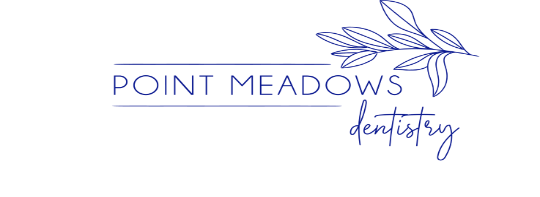  AT HOME WHITENING INSTRUCTIONSStep 1Load TrayExpress one continuous bead of gel approximately halfway up the facial side of the tray from molar to molar. This should use about 1/2 to 1/3 of a syringe per tray.Step 2Insert TrayInsert the tray in your mouth and lightly tap it to adapt the sides to your teeth. Wear time depends on which concentration of Opalescence you use.	Opalescence 10% - 8 to 10 hours or overnight	Opalescence 15% - 4-6 hours	Opalescence 20% - 2-4 hours	Opalescence 35% - 30 minutesStep 3Remove Tray and brush teethRemove tray and use a finger or soft toothbrush to clean any excess gel off your teeth. Rinse your mouth twice being sure not to swallow rinsed gel.Step 4Clean TrayClean tray with soft brush and cool tap water. Store tray in case that came with your kit.If you experience any significant sensitivity, stop your treatment, and talk to your dentist.